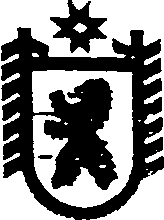 Республика КарелияАДМИНИСТРАЦИЯ СЕГЕЖСКОГО МУНИЦИПАЛЬНОГО РАЙОНАПОСТАНОВЛЕНИЕот  06  июля 2016  года   №  589СегежаО Единой комиссии по проведению конкурсов или аукционов на право заключения договоров аренды, договоров безвозмездного пользования, договоров доверительного управления имуществом, иных договоров, предусматривающих переход прав в отношении муниципального имущества муниципального образования «Сегежский муниципальный район»В соответствии с Федеральными законами от 26 июля 2006 г. № 135-ФЗ «О защите конкуренции»,  от 21 декабря 2001 г. № 178-ФЗ «О приватизации государственного и муниципального имущества», Правилами проведения конкурсов или аукционов на право заключения договоров аренды, договоров безвозмездного пользования, договоров доверительного управления имуществом, иных договоров, предусматривающих переход прав в отношении государственного или муниципального имущества, утверждёнными приказом Федеральной антимонопольной службы от        10 февраля 2010 г. № 67 «О порядке проведения конкурсов или аукционов на право заключения договоров аренды, договоров безвозмездного пользования, договоров доверительного управления имуществом, иных договоров, предусматривающих переход прав в отношении государственного или муниципального имущества, и перечне видов имущества, в отношении которого заключение указанных договоров может осуществляться путем проведения торгов в форме конкурса», руководствуясь статьей 61 Устава муниципального образования «Сегежский муниципальный район», администрация Сегежского муниципального района  п о с т а н о в л я е т:Образовать Единую комиссию по проведению конкурсов и аукционов на право заключения договоров аренды, договоров безвозмездного пользования, договоров доверительного управления имуществом, иных договоров, предусматривающих переход прав в отношении муниципального имущества.Утвердить прилагаемые:Положение о  Единой комиссии по проведению конкурсов или аукционов на право заключения договоров аренды, договоров безвозмездного пользования, договоров доверительного управления имуществом, иных договоров, предусматривающих переход прав в отношении муниципального имущества муниципального образования «Сегежский муниципальный район» (далее – Положение);состав Единой комиссии по проведению конкурсов и аукционов на право заключения договоров аренды, договоров безвозмездного пользования, договоров доверительного управления имуществом, иных договоров, предусматривающих переход прав в отношении муниципального имущества (далее – Единая комиссия).3. Признать утратившими силу постановления администрации Сегежского муниципального района:   от 12 августа 2010 г. № 754 «Об утверждении Порядка работы Единой комиссии по проведению конкурсов или аукционов на право заключения договоров аренды, договоров безвозмездного пользования, договоров доверительного управления имуществом, иных договоров, предусматривающих переход права в отношении муниципального имущества»; от 6 августа 2012 г. № 974 «О внесении изменения в постановление администрации Сегежского муниципального района от 12 августа 2010 года № 754»; от 20 ноября 2012 г. № 1447 «О создании Единой комиссии по проведению конкурсов или аукционов на право заключения договор аренды, договоров безвозмездного пользования, договоров доверительного управления имуществом, иных договоров, предусматривающих переход прав в отношении муниципального имущества»;	4. Отделу информационных технологий  и защиты информации администрации Сегежского муниципального района (Т.А. Слиж) обнародовать настоящее постановление путем размещения официального текста настоящего постановления в информационно - телекоммуникационной сети «Интернет» на официальном сайте администрации Сегежского муниципального района  http://home.onego.ru/~segadmin.               Глава администрацииСегежского муниципального района                                                                   И.П.Векслер Разослать: в дело, членам комиссии.                                                                                                                                             УТВЕРЖДЕНО                                                                                   постановлением администрации Сегежского муниципального района                                                                      от 06 июля 2016 г. № 589Положениео Единой комиссии по проведению конкурсов или аукционов на право заключения договоров аренды, договоров безвозмездного пользования, договоров доверительного управления имуществом, иных договоров, предусматривающих переход прав в отношении муниципального имущества муниципального образования «Сегежский муниципальный район»Настоящее Положение определяет цель, задачи, функции и порядок деятельности Единой комиссии. Единая комиссия является постоянно действующим коллегиальным органом и  создается для проведения конкурсов или аукционов на право заключения договоров аренды, договоров безвозмездного пользования, договоров доверительного управления имуществом, иных договоров, предусматривающих переход прав в отношении муниципального имущества муниципального образования «Сегежский муниципальный район».Единая комиссия в своей деятельности руководствуется Гражданским кодексом Российской Федерации, федеральными законами от 21 декабря 2001 г.          № 178-ФЗ «О приватизации государственного и муниципального имущества», от 26.07.2006 г. № 135-ФЗ «О защите конкуренции», правилами проведения конкурсов или аукционов на право заключения договоров аренды, договоров безвозмездного пользования, договоров доверительного управления имуществом, иных договоров, предусматривающих переход прав в отношении государственного и муниципального имущества, утвержденных  приказом Федеральной антимонопольной службы от 10.02.2010 № 67 «О порядке проведения конкурсов или аукционов на право заключения договоров аренды, договоров безвозмездного пользования, договоров доверительного управления имуществом, иных договоров, предусматривающих переход прав в отношении государственного или муниципального имущества, и перечне видов имущества, в отношении которого заключение указанных договоров может осуществляться путем проведения торгов в форме конкурса» (далее – Порядок) и настоящим Положением.Организатором конкурса или аукциона на право заключения договоров аренды, договоров безвозмездного пользования, договоров доверительного управления имуществом, иных договоров, предусматривающих переход прав в отношении муниципального имущества муниципального образования «Сегежский муниципальный район» является администрация Сегежского муниципального района (далее – муниципальное имущество, организатор конкурса или аукциона).         5. Единая комиссия создается в целях принятия решений по вопросам, связанным с организацией и проведением конкурсов или аукционов на право заключения договоров аренды, договоров безвозмездного пользования, договоров доверительного управления имуществом, иных договоров, предусматривающих переход прав владения и (или) пользования в отношении муниципального имущества.         6. Основными задачами  Единой комиссии являются:организация и проведение конкурсов или аукционов на право заключения договоров аренды, договоров безвозмездного пользования, договоров доверительного  управления, предусматривающих переход прав в отношении муниципального имущества муниципального образования «Сегежский муниципальный район»;          2) подведения итогов и  определения победителей конкурсов или аукционов на право заключения договоров аренды, договоров безвозмездного пользования, договоров доверительного  управления, предусматривающих переход прав в отношении муниципального имущества муниципального образования «Сегежский муниципальный район»;          3) соблюдение принципов публичности, прозрачности, развития добросовестной конкуренции, равных условий при проведении конкурсов или аукционов.           7. При проведении конкурсов Единая комиссия осуществляет:           1) вскрытие конвертов с заявками на участие в конкурсе и открытие доступа к поданным в форме электронных документов и подписанным в соответствии с нормативными правовыми актами Российской Федерации заявкам на участие в конкурсе;         2) определение участников конкурса;        3) рассмотрение, оценка и сопоставление заявок на участие в конкурсе;         4) определение победителя конкурса;         5) вскрытие конвертов с заявками на участие в конкурсе;        6) ведение протокола вскрытия конвертов с заявками на участие в конкурсе и открытия доступа к поданным в форме электронных документов заявкам на участие в конкурсе;         7) ведение протокола рассмотрения заявок на участие в конкурсе;         8) ведение протокола оценки и сопоставления заявок на участие в конкурсе;         9) ведение протокола об отказе от заключения договора;        10) ведение протокола об отстранении заявителя или участника конкурса или участия в конкурсе;        11) иные функции, установленные законодательством Российской Федерации.         8. При проведении аукционов Единая комиссия осуществляет:        1) рассмотрение заявок на участие в аукционе;         2) отбор участников аукциона;         3) ведение протокола рассмотрения заявок на участие в аукционе;         4) ведение протокола аукциона;         5) ведение протокола об отказе от заключения договора;        6) ведение протокола об отстранении заявителя или участника аукциона или участия в аукционе;        7) иные функции, установленные законодательством Российской Федерации.   9. Единая комиссия правомочна осуществлять функции, предусмотренные пунктами  7 и 8 настоящего Положения, если на заседании Единой комиссии присутствует не менее пятидесяти процентов общего числа ее членов.         10. Состав Единой комиссии утверждается постановлением администрации Сегежского муниципального района.          11. Решение о создании Единой комиссии принимается организатором конкурса или аукциона  до начала проведения конкурса или аукциона.          12. В состав Единой комиссии входят председатель Единой Комиссии, его заместитель, секретарь Единой комиссии и иные члены Единой комиссии.  Все члены Единой комиссии при принятии решений обладают равными правами.  13. Число членов  Единой комиссии должно быть не менее пяти человек.         14. Члены Единой комиссии лично участвуют в заседаниях и подписывают протоколы заседаний Единой комиссии.          15. Члены Единой комиссии должны быть уведомлены о месте, дате и времени проведения заседания Единой комиссии.          16. Решения Единой комиссии принимаются открытым голосованием простым большинством голосов членов Единой комиссии, присутствующих на заседании.            17. Каждый член Единой комиссии имеет один голос.          18. Членами Единой комиссии не могут быть физические лица, лично заинтересованные в результатах конкурсов или аукционов (в том числе физические лица, подавшие заявки на участие в конкурсе или аукционе либо состоящие в штате организаций, подавших указанные заявки), либо физические лица, на которых способны оказывать влияние участники конкурсов или аукционов и лица, подавшие заявки на участие в конкурсе или аукционе (в том числе физические лица, являющиеся участниками (акционерами) этих организаций, членами их органов управления, кредиторами участников конкурсов или аукционов).         19. В случае выявления в составе Единой комиссии указанных  в п. 18 настоящего Положения лиц,  организатор конкурса или аукциона, принявший решение о создании Единой комиссии, обязан незамедлительно заменить их иными физическими лицами.         20. Замена члена Единой комиссии допускается только по решению организатора конкурса или аукциона.         21. Лицо, проводящее аукцион (аукционист), является членом Единой комиссии и выбирается путем открытого голосования членов Единой комиссии большинством голосов.   22. Председатель Единой комиссии:  1) является членом Единой комиссии и имеет право голоса;  2) дает поручения членам Единой комиссии по подготовке, организации и проведению конкурсов или аукционов;   3) подписывает протоколы заседаний Единой комиссии;  4) осуществляет иные полномочия.         23. Заместитель председателя Единой комиссии:         1) является членом Единой комиссии и имеет право голоса;         2) в отсутствие председателя Единой комиссии исполняет  обязанности  председателя Единой комиссии;  3) созывает и ведёт заседания Единой комиссии;         4) объявляет победителей конкурсов или аукционов;         5) выполняет поручения председателя Единой комиссии по подготовке, организации и проведению конкурсов и аукционов;         6) подписывает протоколы заседаний Единой комиссии;         7) осуществляет иные полномочия.          24. Секретарь Единой комиссии:          1)  является членом Единой комиссии и имеет право голоса;           2) своевременно уведомляет членов Единой комиссии о месте, дате и времени проведения заседаний Единой комиссии;           3) предоставляет конкурсную документацию, документацию об аукционе членам Единой комиссии;          4) ведет и оформляет протоколы заседаний Единой комиссии;          5) ведет аудио -  или видеозаписи при проведении конкурсов или аукционов;          6) размещает информацию, протоколы Единой комиссии на официальном сайте Российской Федерации в сети «Интернет» для размещения информации о проведении торгов - http://torgi.gov.ru и на официальном сайте администрации в сети «Интернет»;           7) выполняет поручения председателя Единой комиссии.          25. Члены Единой комиссии:          1) лично присутствуют на заседаниях Единой комиссии;          2) подписывают протоколы заседаний Единой комиссии;          3) соблюдают конфиденциальность информации;          4) осуществляют иные полномочия.          26.  Члены Единой комиссии вправе:             1) запрашивать информацию и документы в целях проверки соответствия участника конкурса или аукциона требованиям, установленным законодательством Российской Федерации к таким участникам, у органов власти в соответствии с их компетенцией и иных лиц, за исключением лиц, подавших заявку на участие в соответствующем конкурсе или аукционе (при этом комиссия не вправе возлагать на участников конкурсов или аукционов обязанность подтверждать соответствие данным требованиям);            2) знакомиться со всеми представленными на рассмотрение документами и сведениями, составляющими заявку на участие в конкурсе или аукционе;           3)   выступать по вопросам повестки дня на заседаниях Единой комиссии;           4)   проверять правильность содержания протоколов;           5) принимать решения о признании конкурсов или аукционов несостоявшимися в случаях, предусмотренных действующим законодательством. 27. Основной формой работы Единой комиссии является заседание.28. Заседания Единой комиссии проводятся по мере необходимости.29. Решения, принимаемые Единой комиссией, оформляются протоколами.            30. Протоколы заседаний Единой комиссии должны содержать сведения, установленные действующим законодательством.              31. Члены Единой комиссии осуществляют функции, установленные пунктами 7 и 8 настоящего Положения,  на основании критериев, установленных конкурсной документацией,  документацией об аукционе, а также требованиями, установленным действующим  законодательством.             32. Члены Единой комиссии  не вправе распространять сведения, составляющие государственную, служебную или коммерческую тайну, ставшие известными им в ходе проведения конкурсов или аукционов на право заключения договоров аренды, договоров безвозмездного пользования, договоров доверительного управления имуществом, иных договоров, предусматривающих переход прав в отношении муниципального имущества  муниципального образования «Сегежский муниципальный район»._______________________                                                                                         УТВЕРЖДЕН                                                                                   постановлением администрации Сегежского муниципального района                                                                      от 06 июля 2016 г. № 589СОСТАВ Единой комиссиипо проведению конкурсов или аукционов на право заключения договоров аренды, договоров безвозмездного пользования, договоров доверительного управления имуществом, иных договоров, предусматривающих переход прав в отношении муниципального имущества  муниципального образования «Сегежский муниципальный район» по должностям1. Глава администрации Сегежского муниципального района или лицо, исполняющее его обязанности  (председатель Единой комиссии).2. Председатель комитета по управлению муниципальным имуществом и земельными ресурсами администрации Сегежского муниципального района или лицо, исполняющее его обязанности (заместитель председателя Единой комиссии).3. Главный специалист комитета по управлению муниципальным имуществом и земельными ресурсами администрации Сегежского муниципального района или лицо, исполняющее его обязанности (секретарь Единой Комиссии).4. Начальник юридического отдела администрации Сегежского муниципального района или лицо, исполняющее его обязанности (член Единой комиссии). 5. Начальник отдела строительства и жилищно-коммунального хозяйства администрации Сегежского муниципального района или лицо, исполняющее его обязанности (член Единой комиссии).6. Начальник управления экономического развития администрации Сегежского муниципального района или лицо, исполняющее его обязанности (член Единой комиссии).7. Главный специалист бюджетного отдела Финансового управления Сегежского муниципального района или лицо, исполняющее его обязанности  (член Единой комиссии).______________________.